Влада на Република Северна Македонија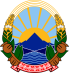 Министерство за транспорт и врскиДржавен инспекторат за градежништво и урбанизамМЕСЕЧЕН ПЛАН ЗА РАБОТА НА СЕКОЈ ИНСПЕКТОР ВО ДРЖАВЕН ИНСПЕКТОРАТ ЗА ГРАДЕЖНИШТВО И УРБАНИЗАМ ЗА МЕСЕЦ ЈУЛИ, 2020 ГОДИНАПреглед на инспектори кои ќе вршат инспекциски надзор Организационата поставеност во Државниот инспекторат за градежништво и урбанизам е организирана во Сектор за инспекциски надзор од областа на градежништвото и урбанизмот во чии состав се две одделенија и тоа:Одделение за инспекциски надзор од областа на градежништвото во кое покрај Раководител- Виш инспектор има уште 3 (три) Советник градежни инспектори и Одделение за инспекциски надзор од областа на урбанизмот во чии состав има Раководител на одделение – Виш инспектор и 1 (еден) Советник урбанизтички инспектор. Бројот на инспектори со кој инспекторатот ја врши својата основна дејност е многу мал.Табела 1 Преглед на бројот на инспектори кои ќе вршат инспекциски надзор во месец    Јули, 2020 година, по вид и звање:1.Преглед на очекувани неправилности и планирани инспекциски надзори1.1 Во одделението за инспекциски надзор од областа на градежништвотоСогласно Годишната програма за работа за 2020 година со овој месечен план за месец Јули, паанирани се 9 (девет) надзори од кои 3 (три) редовни инспекциски надзори над работењето на ОГИ и 6  (шест) вонредни инспекциски надзори над објекти од прва категорија по службена должност на територијата на РСМ, во овој месечен план инспекторатот нема предвидено контролни  инспекциски надзори.Акцент ќе се стави на почитување на роковите за отстранување на утврдените недостатоци и известување за постапувањето, како и самото постапување и целосно извршување на претходно донесените решенија на инспекторите. Табела 2. Преглед на вкупниот број на планирани неправилности и инспекциски надзори според вид во месец  Јули  2020 година, по региони / Од областа на градежништвото согласно Законот за градење1.2 Во одделението за инспекциски надзор од областа на урбанизмотПланираните инспекциски надзори се согласно Годишниот план за 2020 година, за месец  Јули опфатени се 4 (четири) од кои 2 (два) редовни инспекциски надзори над општини и планирани се  2 (два) вонредни надзора кои се по службена должност од информацискиот систем на Е-урбанизам. Табела 3.1 Преглед на вкупниот број на планирани неправилности и инспекциски надзори според вид во месец  Јули, 2020 година, по региони / согласно Законотот за просторно и урбанистичко палнирање.Временски распоред на планирани инспекциски надзориВо овој месечен план опфатени се сите надзори кои се планирани за месец  Јули  2020 година, кои надзори  и неправилности се предвидени и планирани во согласност со Годишниот план за работа на Државниот инспекторат за градежништво и урбанизам за 2020 година бр.01-55/2 од 24.02.2020 година.Табела 4 Временски распоред на планираните редовни инспекциски надзори по инспекторза месец и субјекти на надзор за Јуни, 2020 годинаДел. Бр.Llokman LimaniДатум:в.д. ДиректорМесто:м.п.[Вид/Ниво-ЗвањеИнспектор за градежништвоИнспектор за урбанизамВкупноБ1 – генерален инспекторБ2 – главен инспекторБ3 – пом. главен инспекторБ4 – виш инспектор112В1 – советник инспектор 314В2 – самостоен инспекторВ3 –помошник инспекторВ4 – помлад инспекторВкупно426Ред.Бр.РегионНеправилностиНеправилностиРедовен надзор по коефициент на сложеностРедовен надзор по коефициент на сложеностРедовен надзор по коефициент на сложеностРедовен надзор по коефициент на сложеностРедовен надзор по коефициент на сложеностРедовен надзор по коефициент на сложеностРедовен надзор по коефициент на сложеностВонреден надзорКонтролен надзорВкупно надзориРед.Бр.РегионМесечен планСпоред Год. ПланQ1Q2Q3Q4Q5ВкупноВкупноВонреден надзорКонтролен надзорВкупно надзориВардарски  регион0010000110011Велес0002Градско0003Демир Капија0004Кавадарци11115Лозово0006Неготино0007Росоман0008Свети Николе0009Чашка000Источен регион11100001120310Берово00011Виница00012Делчево00013Зрновци11001114Карбинци00015Кочани00016Македонска Каменица00017Пехчево00018Пробиштип00019Чешиново00020Штип111112Југозападен регион11000000010121Вевчани00022Дебар00023Дебарца00024Кичево00025Македонски Брод00026Охрид11001127Пласница00028Струга00029Центар Жупа000Југоисточен регион00000000000030Богданци00031Босилово00032Валандово00033Василево00034Гевгелија00035Дојран00036Конче00037Ново Село00038Радовиш00039Струмица000Пелагониски регион1100000001010Битола00041Демир Хисар00042Долнени00043Кривогаштани00044Крушево00045Могила00046Новаци00047Прилеп11001148Ресен000Полошки регион00000000000049Боговиње00050Бревеница00051Врапчиште00052Гостивар00053Желино00054Јегуновце00055Маврово и Ростуша00056Теарце00057Тетово000Североисточен регион11100001110258Кратово111159Крива Паланка00060Куманово00061Липково11001162Ранковце00063Старо Нагоричане000Скопски регион00000000010064Аеродром00065Арачиново00066Бутел00067Гази Баба00068Ѓорче Петров00069Зелениково00070Илинден001171Карпош00072Кисела Вода00073Петровец00074Сарај00075Сопиште00076Студеничани0077Центар0078Чаир0079Чучер-Сандево0080Шуто Оризари00ВКУПНОВКУПНОВКУПНОВКУПНО443000003609Ред.Бр.РегионНеправилностиНеправилностиРедовен надзор по коефициент на сложеностРедовен надзор по коефициент на сложеностРедовен надзор по коефициент на сложеностРедовен надзор по коефициент на сложеностРедовен надзор по коефициент на сложеностРедовен надзор по коефициент на сложеностРедовен надзор по коефициент на сложеностВонреден надзорКонтролен надзорВкупно надзориРед.Бр.РегионМесечен планСпоред Год. ПланQ1Q2Q3Q4Q5ВкупноВкупноВонреден надзорКонтролен надзорВкупно надзориВардарски  регион0000000000001Велес0002Градско0003Демир Капија0004Кавадарци0005Лозово0006Неготино0007Росоман0008Свети Николе0009Чашка000Источен регион00100001100110Берово00011Виница00012Делчево00013Зрновци00014Карбинци00015Кочани00016Македонска Каменица00017Пехчево00018Пробиштип00019Чешиново00020Штип1111Југозападен регион00100001100021Вевчани00022Дебар00023Дебарца00024Кичево00025Македонски Брод00026Охрид00027Пласница00028Струга00029Центар Жупа000Југоисточен регион00000000000030Богданци00031Босилово00032Валандово00033Василево00034Гевгелија00035Дојран00036Конче00037Ново Село00038Радовиш00039Струмица000Пелагониски регион00000000000040Битола00041Демир Хисар00042Долнени00043Кривогаштани00044Крушево00045Могила00046Новаци00047Прилеп00048Ресен000Полошки регион00000000000049Боговиње00050Бревеница00051Врапчиште00052Гостивар00053Желино00054Јегуновце00055Маврово и Ростуша00056Теарце00057Тетово000Североисточен регион11100001110258Кратово11111159Крива Паланка001160Куманово00061Липково00062Ранковце00063Старо Нагоричане000Скопски регион00000000010164Аеродром00065Арачиново00066Бутел00067Гази Баба00068Ѓорче Петров00069Зелениково00070Илинден00071Карпош00072Кисела Вода00073Петровец001174Сарај00075Сопиште00076Студеничани0077Центар0078Чаир0079Чучер-Сандево0080Шуто Оризари00ВКУПНОВКУПНО112000002204Име и презиме на инспекторИме и презиме на инспекторИме и презиме на инспекторИме и презиме на инспекторИме и презиме на инспекторИме и презиме на инспекторБрој на лиценца на инспекторБрој на лиценца на инспекторБрој на лиценца на инспекторВиолета Анчевска ЃорѓиеваВиолета Анчевска ЃорѓиеваВиолета Анчевска ЃорѓиеваВиолета Анчевска ЃорѓиеваВиолета Анчевска ЃорѓиеваВиолета Анчевска Ѓорѓиева251610032516100325161003Ред. бројДатум на надзорКоеф. на сложеностШифра на законСубјект на надзорСубјект на надзорСубјект на надзорСубјект на надзорСубјект на надзорРед. бројДатум на надзорКоеф. на сложеностШифра на законНазивЕМБС или ЕДБСЕМБС или ЕДБСАдресаОпштина103.07.2020Q263По службена должност на територија на РСМ / Вонреден надзорОхрид63210.07.2020Q263По службена должност на територија на РСМ / Вонреден надзорИлинденИме и презиме на инспекторИме и презиме на инспекторИме и презиме на инспекторИме и презиме на инспекторИме и презиме на инспекторИме и презиме на инспекторБрој на лиценца на инспекторБрој на лиценца на инспекторБрој на лиценца на инспекторДушан ЈаневДушан ЈаневДушан ЈаневДушан ЈаневДушан ЈаневДушан Јанев25162001 25162001 25162001 Ред. бројДатум на надзорКоеф. на сложеностШифра на законСубјект на надзорСубјект на надзорСубјект на надзорСубјект на надзорСубјект на надзорРед. бројДатум на надзорКоеф. на сложеностШифра на законНазивЕМБС или ЕДБСЕМБС или ЕДБСАдресаОпштина107.07.2020Q263По службена должност на територија на РСМ / Вонреден надзорЗрновци221.07.2020Q263По службена должност на територија на РСМ / Вонреден надзорЛипково328.07.2020Q163Општина ШтипШтипИме и презиме на инспектор Име и презиме на инспектор Име и презиме на инспектор Име и презиме на инспектор Име и презиме на инспектор Име и презиме на инспектор Број на лиценца на инспекторБрој на лиценца на инспекторБрој на лиценца на инспекторЗлатко КаракашоскиЗлатко КаракашоскиЗлатко КаракашоскиЗлатко КаракашоскиЗлатко КаракашоскиЗлатко Каракашоски251620022516200225162002Ред. бројДатум на надзорКоеф. на сложеностШифра на законСубјект на надзорСубјект на надзорСубјект на надзорСубјект на надзорСубјект на надзорРед. бројДатум на надзорКоеф. на сложеностШифра на законНазивЕМБС или ЕДБСЕМБС или ЕДБСАдресаОпштина103.07.2020Q263По службена должност на територија на РСМ / Вонреден надзорПрилеп209.07.2020Q163Општина КавадарциКавадарциИме и презиме на инспекторИме и презиме на инспекторИме и презиме на инспекторИме и презиме на инспекторИме и презиме на инспекторИме и презиме на инспекторБрој на лиценца на инспекторБрој на лиценца на инспекторБрој на лиценца на инспекторЗоранчо СамарџискиЗоранчо СамарџискиЗоранчо СамарџискиЗоранчо СамарџискиЗоранчо СамарџискиЗоранчо Самарџиски251610012516100125161001Ред. бројДатум на надзорКоеф. на сложеностШифра на законСубјект на надзорСубјект на надзорСубјект на надзорСубјект на надзорСубјект на надзорРед. бројДатум на надзорКоеф. на сложеностШифра на законНазивЕМБС или ЕДБСЕМБС или ЕДБСАдресаОпштина108.07.2020Q263По службена должност на територија на РСМ / Вонреден надзорШтип216.07.2020Q163Општина КратовоКратовоИме и презиме на инспекторИме и презиме на инспекторИме и презиме на инспекторИме и презиме на инспекторИме и презиме на инспекторИме и презиме на инспекторБрој на лиценца на инспекторБрој на лиценца на инспекторБрој на лиценца на инспекторКостел ШекуткоскиКостел ШекуткоскиКостел ШекуткоскиКостел ШекуткоскиКостел ШекуткоскиКостел Шекуткоски251610022516100225161002Ред. бројДатум на надзорКоеф. на сложеностШифра на законСубјект на надзорСубјект на надзорСубјект на надзорСубјект на надзорСубјект на надзорРед. бројДатум на надзорКоеф. на сложеностШифра на законНазивЕМБС или ЕДБСЕМБС или ЕДБСАдресаОпштина121.07.2020Q262УППД / АУП вонреденКрива Паланка223.07.2020Q162Општина КратовоКратовоИме и презиме на инспекторИме и презиме на инспекторИме и презиме на инспекторИме и презиме на инспекторИме и презиме на инспекторИме и презиме на инспекторБрој на лиценца на инспекторБрој на лиценца на инспекторБрој на лиценца на инспекторНаташа Мирошниченко ВелјаноскаНаташа Мирошниченко ВелјаноскаНаташа Мирошниченко ВелјаноскаНаташа Мирошниченко ВелјаноскаНаташа Мирошниченко ВелјаноскаНаташа Мирошниченко Велјаноска261610012616100126161001Ред. бројДатум на надзорКоеф. на сложеностШифра на законСубјект на надзорСубјект на надзорСубјект на надзорСубјект на надзорСубјект на надзорРед. бројДатум на надзорКоеф. на сложеностШифра на законНазивЕМБС или ЕДБСЕМБС или ЕДБСАдресаОпштина108.07.2020Q162Општина ШтипШтип216.07.2020Q262УППД / ЛУПД/вонреден Петровец